Dobrý den,v Mariánských Lázních - ul. Palackého, okres Cheb se 21.10. ztratila 4 roky stará fenka jménem Rozárka!

Kdybyste měli nějaké informace, volejte prosím na 777843407, případně napište na email Stepanka.treglova@gmail.comRozárka je 4 roky stará fenka. plachá, lidi se bojí. Má hnědý kožený obojek značky Hunter, s červenou kostičkou a kontakty. Je čipovaná i kastrovaná a váží cca 7 kg. Rozárka je z Tepelské smečky a je velmi nedůvěřivá k cizím osobám, je hodná, ale plachá. Ztratila se během procházky, odběhla a už se nevrátila. Pokud byste byli tak hodní, vytiskněte prosím pátrací letáček, který naleznete v příloze emailu a vyvěste ho na nástěnku, do výlohy či na jiné viditelné místo. Také si ho můžete vložit na své webové stránky. Odměna za nalezení 10000!!!

Starosty okolních obcí prosíme o vyhlášení obecním rozhlasem!!!Aktuální info o pátrání najdete zde: https://www.psidetektiv.cz/zvire/rozarka-cheb-2023-10-21Leták ke sdílení najdete i na naší facebookové stránce: www.facebook.com/PsidetektivCZDěkuji za pomoc,
S. Treglová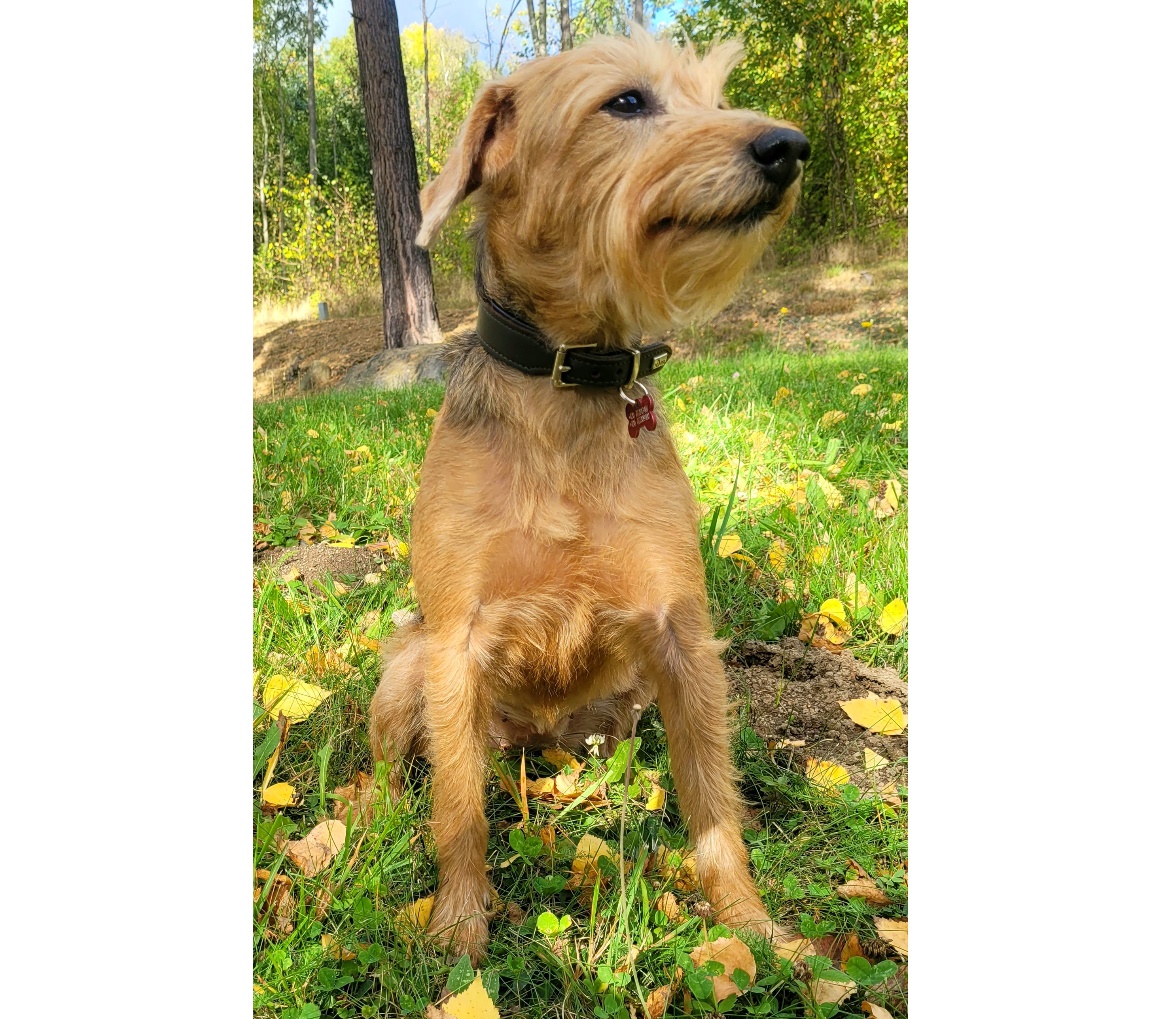 